Can Microneedle Fractional Radiofrequency System Treatment impair the skin barrier function in Chinese Patients? A Prospective Clinical TrialXiujuan Wu1*, Zhen Zhang2*, Jian Zhu, Sheng Lu1, Chen Chen1, Xianglei Wu3＃, Xue Wang2＃, Zongfeng Zhao4＃1 Department of Dermatology, Shanghai Xuhui Central Hospital, Zhongshan-Xuhui Hospital, Fudan University, No.966, Huaihai Middale Road, Xuhui District, Shanghai 200031, China2 Department of Dermatology, Shanghai Ninth People’s Hospital, Shanghai Jiao Tong University School of Medicine, No.639, Manufacturing Bureau Road, Huangpu District, Shanghai 200011, China3 Department of Laser and Aesthetic Medicine, Shanghai Ninth People’s Hospital, Shanghai Jiao Tong University School of Medicine, No.639, Zhizaoju Road, Huangpu District, Shanghai 200011, China4 Department of Scientific Research, Shanghai Xuhui Central Hospital, Zhongshan-Xuhui Hospital, Fudan University, No.966, Huaihai Middle Road, Shanghai 200031, China*These contributed equally to this work and should be considered as co-first authors.＃Corresponding Authors: Zongfeng Zhao, Department of Scientific Research, Shanghai Xuhui Central Hospital, Zhongshan-Xuhui Hospital, Fudan University, No.966, Huaihai Middle Road, Xuhui District, Shanghai 200031, China, sygao@shxh-centerlab.comXue Wang, Department of Dermatology, Shanghai Ninth People’s Hospital, Shanghai Jiao Tong University School of Medicine, No.639, Zhizaoju Road, Shanghai 200011, China, belongtogether@126.comXianglei Wu，Department of Laser and Aesthetic Medicine, Shanghai Ninth People’s Hospital, Shanghai Jiao Tong University School of Medicine, No.639, Zhizaoju Road, Huangpu District, Shanghai 200011, China,150392997@qq.com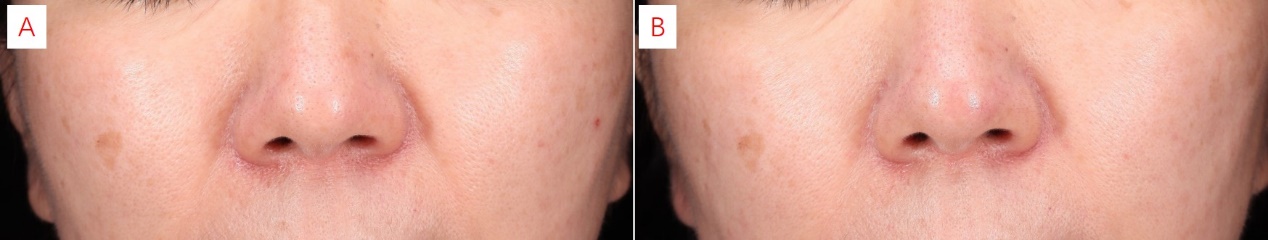 Supplement Figure 1: Improvement of facial enlarged pores before (a) and after (b) treatment.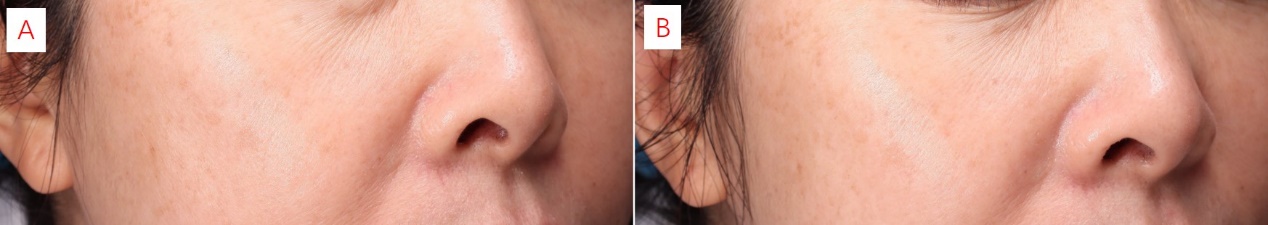 Supplement Figure 1: Photographs of facial skin laxity and photoaging before (a) and after (b) treatment.